О подготовке проекта межевания территорииВ соответствии со статьей 45 Градостроительного кодекса Российской Федерации, постановлением главы муниципального образования «Ленский район» от 27.07.2021г. №01-03-437/1 «Об утверждении административного регламента по предоставлению муниципальной услуги «Принятие решения о подготовке, утверждении документации по планировке территории (проекта планировки и (или) проекта межевания)», письмом ООО «Проектстройсила» от 06.03.2023 №162 (вх. от 09.03.2023 №01-08-2124/3):Согласовать ООО «Проектстройсила» подготовку документации по разработке проекта межевания территории для размещения объекта: «Временные вспомогательные сооружения, необходимые для обеспечения строительства, реконструкции, эксплуатации линейных объектов (проезды) – «Этап 6.9.1 Лупинги в составе стройки "Магистральный газопровод «Сила Сибири»», расположенного на территории Ленского района Республики Саха (Якутия) км 105 – км 156».2. ООО «Проектстройсила» предоставить в адрес администрации муниципального образования «Ленский район» картографические материалы объекта капитального строительства с координатной привязкой в векторном формате (файлы с расширением .tab, PDF) для загрузки в государственную информационную систему обеспечения градостроительной деятельности (ГИСОГД).3.  Главному специалисту управления делами (Иванская Е.С.) разместить настоящее распоряжение на официальном сайте муниципального образования «Ленский район».Глава                                                                                                               Ж.Ж. АбильмановМуниципальное образование«ЛЕНСКИЙ РАЙОН»Республики Саха (Якутия)Муниципальное образование«ЛЕНСКИЙ РАЙОН»Республики Саха (Якутия)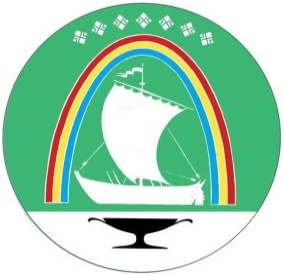 Саха Өрөспүүбүлүкэтин«ЛЕНСКЭЙ ОРОЙУОН» муниципальнайтэриллиитэ     РАСПОРЯЖЕНИЕ     РАСПОРЯЖЕНИЕ                          Дьаhал                          Дьаhал                          Дьаhал                г.Ленск                г.Ленск                             Ленскэй к                             Ленскэй к                             Ленскэй кот «13» __марта__ 2023 года                                                  № __01-04-367/3____                 от «13» __марта__ 2023 года                                                  № __01-04-367/3____                 от «13» __марта__ 2023 года                                                  № __01-04-367/3____                 от «13» __марта__ 2023 года                                                  № __01-04-367/3____                 от «13» __марта__ 2023 года                                                  № __01-04-367/3____                 